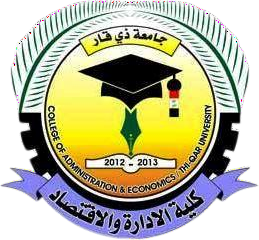 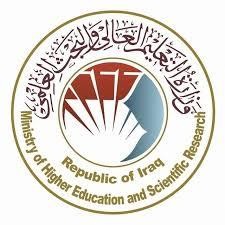 السيرة الذاتية وزارة التعليم العالي والبحث العلميجامعة ذي قار/ كلية الإدارة والاقتصاد  (C.V) السيرة الذاتية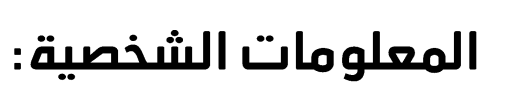 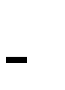 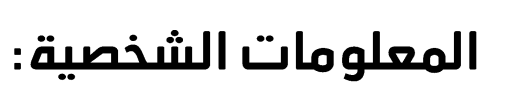 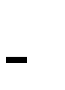 عبدالهادي رشك مراح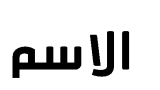 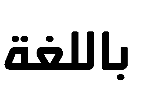 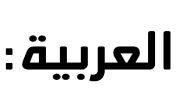 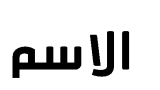 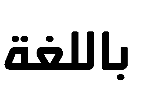 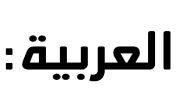 Abdulhady Reshagh Al Rikabi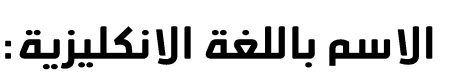 الناصرية 1972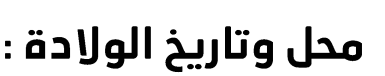 عربي / انكليزي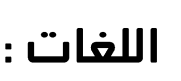 أستاذ مساعد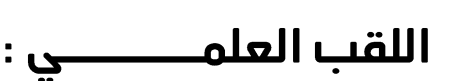 إدارة الاعمال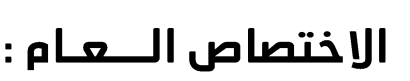 إدارة مالية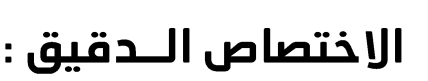 Abdulhady.reshagh@utq.edu.iq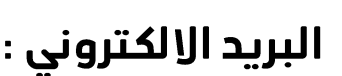 المؤهلات العلميةالمؤهلات العلميةإلشهادةإدارة الاعمالالبكالوريوسإدارة الاعمالالماجستيرإدارة الاعمالالدكتوراه المقررات العلمية التي تم تدريسهاالمقررات العلمية التي تم تدريسهاالمقررات العلمية التي تم تدريسهااسم المؤلفالمرحلةاسم المادة د. خليل الشماعالأولىمبادئ الادارةد. محمد العامريالثالثةإدارة ماليةالرابعةإدارة المخاطرالرابعةإدارة المحافظ الاستثماريةدبلوم عالي تخطيط استراتيجيتخطيط السيناريوهات الاستراتيجية  Oxford Handbookالأولىمراسلات تجاريةالسيرة العلميةالسيرة العلميةالبحث المنشورة والمنجزة والمخططة البحث المنشورة والمنجزة والمخططة نسبة إالنجازعنوان البحث 100%The role of adopting the principles of proactive leadership in the creative performance of employees: an applied study in a sample of employees at the investigation office of integrity commission / dhi qar governorate.Testing the Market Index Efficiency at the Weak Form - The Case of Iraq Stock Exchange.Investigating risk-return relationship: An empirical study in Iraq stock market.العلاقة بين خصائص البيانات الضـــــخمة وجودة القرار: الدور الوسيط لسلوك إخفاء المعرفةالسيرة العلميةالسيرة العلميةالنشاطات العلمية (تقويم البحوث والاشراف عليها)النشاطات العلمية (تقويم البحوث والاشراف عليها)تاريخهاسم النشاط 2022تقويم عدد 5 بحوث من كلية الإدارة والاقتصاد/ جامعة ميسان 2023تقويم بحث لمجلة تسنيمالسيرة الاداريةالسيرة الاداريةالمناصب المكلف بهاالمناصب المكلف بهاتاريخهعنوان التكليف1/9/ 2018 مدير وحدة التأهيل والتدريب والتوظيفالسيرة الوظيفيةالسيرة الوظيفيةتاريخهالتدرج الوظيفي